Eastern Illinois UniversitySchool of Extended LearningBEAC 2022 Equity Conference GROUP REGISTRATION FORM School/Organization_____________________________________________________________School/Organization Mailing Address  						____________City, State, ZIP  								___________________School/Organization Phone  									Complete for Each Attendee:1)Name______________________________________________________	E-mail address  								Are you EIU Alumni?	 EIU Alumni2)Name______________________________________________________	E-mail address  								Are you EIU Alumni?	 EIU Alumni3)Name______________________________________________________	E-mail address  								Are you EIU Alumni?	 EIU Alumni4)Name______________________________________________________	E-mail address  								Are you EIU Alumni?	 EIU Alumni5)Name______________________________________________________	E-mail address  								Are you EIU Alumni?	 EIU Alumni**Add additional pages as neededEnter the total number for each:	 Regular Registration Fee - $125.00/person	 Thursday night meet and greet $0.00			Total Registration Fees: $___________Payment info:CashCheck (payable to EASTERN )Charge Card    M/C		  Visa		  DiscoverCard #_______________________________________Exp. Date_________ Security Code________Cardholder Signature____________________________________________Please mail your completed registration form with payment to:School of Extended LearningEastern ,   61920-3099Please contact the School of Extended Learning at (217) 581-5114 if you need assistance.For questions or more information, contact the School of Continuing Education at (217) 581-5114.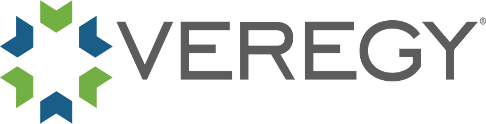 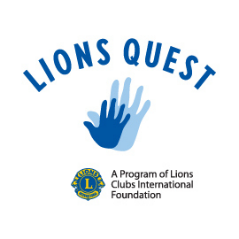 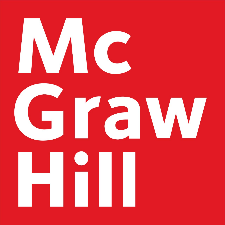 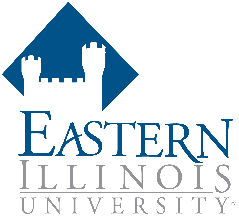 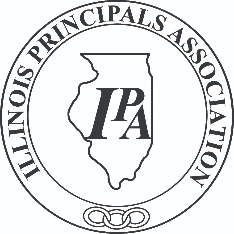 